2023-2024 CalendarSacrament and Related Meeting DatesCANDLE SERVICE (First Communion Prep Class)Monday, November 6th at 7pm in Church      FIRST RECONCILIATION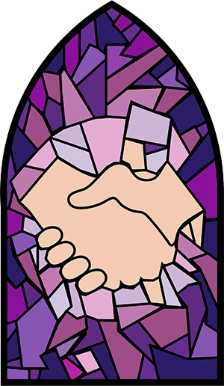   Parent Meeting(s) in UGC Multi-Purpose RoomSunday, December 10th at 1:15pm OR Monday, December 11th at 7pmRetreat(s) in UGC Multi-Purpose RoomSunday, January 21st at 1:15pm OR Monday, January 22nd at 6:30pm*First Reconciliation Prayer Service(s) in ChurchSaturday, February 24th 11am Last Names TBA1pm  Last Names TBAFIRST COMMUNION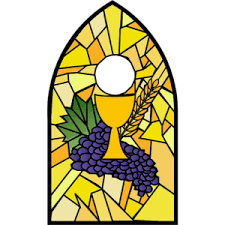 Parent Meeting(s) in UGC Multi-Purpose RoomSunday, March 3rd at 1:15pm OR Monday, March 4th at 7pmRetreat(s) Saturday, March 16th  in the UGC Cafeteria and Church9am-11:30am. Last Names TBAor 1-3:30pm Last Names TBA First Communion RehearsalsWednesday, May 1st at 4:30pm Last Names TBAThursday, May 2nd at 4:30pm Last Names TBA*First Communion Mass(es)  Saturday, May 4th    10:30am Last Names TBA1pm Last Names TBA      CONFIRMATION (8th Grade)Confirmandi, Parent, & Sponsor Meeting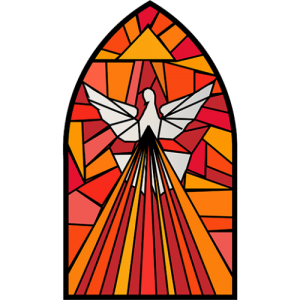 Sunday, October 15th at 1:15pm in the UGC Gym [Following the 12pm Mass]Retreat at the UGC & ChurchSaturday, February 10th at 12:30pm-6:00pm (ending with 5pm Mass)Confirmation Rehearsal Wednesday, April 10th at 7pm Last Names TBAThursday, April 11th at 7pm Last Names TBA*Confirmation Mass(es) Saturday, April 13th 10am Last Names TBA1:30pm Last Names TBA